ŠOLSKI CENTER NOVA GORICASREDNJA EKONOMSKA IN TRGOVSKA ŠOLANOVA GORICACankarjeva ulica 10
5000 Nova GoricaAlma M. KarlinANGEL NA ZEMLJI(Referat za slovenščino)Mentor:                                         Avtor:                          Nova Gorica, 17.11.2013KAZALO  UVOD………………………………………………………………………2PREDSTAVITEV AVTORJA………………………………………….3OBNOVA………………………………………………………………....4OZNAKA GLAVNIH OSEB……………………………………………6OZNAKA DOGAJALNEGA PROSTORA,ČASA………………….7DOLOČITEV TEME IN GLAVNIH MOTIVOV…………………..8MNENJE O KNJIGI IN NOVA SPOZNANJA…………………….9ZANIMIVOSTI KNJIGE……………………………………………..10SEZNAM LITERATURE……………………………………………..11ODLOMEK IZ KNJIGE IN RAZLAGA PROBLEMA………..…12UVODAngel Na Zemji je epska, domišljiska knjiga v kateri nastopa malo glavnih oseb in ob vsaki prigodi je nekaj stranskih oseb, ki pa se skozi zgodbo večinoma izgubijo.Knjiga obsega 180 strani slovenske pisateljice Alme M. Karlin ki je tudi veliko potovala po svetu zato pozna veliko kultur po svetu, o katerih tudi piše. 2. PREDSTAVITEV AVTORJA: Alma Ida Wilibalda Maximiliana Karlin se je rodila očetu Jakobu Karlinu, ki je bil maor avstro-ogrske vojske, in materi Wilibaldi, učiteljici na celjski dekliški šoli. Oče Jakob je umrl leta 1898 zaradi jetike, ko je imela osem let. Kot večji del tedanjega celjskega meščanstva je tudi Alma govorila in pisala v nemškem jeziku, slovenskega jezika pa ni govorila najbolje in ga ni uporabljala veliko. V družini so govorili nemško. Zgodaj je pokazala smisel za glasbo, risanje, še najbolj pa za učenje tujih jezikov.Srednjo šolo je končala v Gradcu, od tam pa je leta 1913 odšla v London študirat jezike. V začetku 1. svetovne vojne, leta 1914, se je morala umakniti na Švedsko in Norveško, ker je bila kot državljanka Avstro-Ogrske v Londonu nezaželjena. Leta 1918 se je vrnila v Celje, kjer je ustanovila šolo za tuje jezike, dozorela pa je tudi odločitev za potovanje okoli sveta. Iz prihrankov si je kupila svoj prvi pisalni stroj, slovito Eriko, ki jo je spremljala do konca življenja. Na pot se je pripravljala tako, da je vadila v slikanju in se dodatno učila zemljepisa, zgodovine, naravoslovja, botanike in zoologije. Novembra 1919 pa je že odšla na pot in bila zdoma vse do leta 1928. Po dolgem čakanju je dobila vizo za Japonsko. V tem času je prepotovala velik del sveta in med drugim obiskala Južno Ameriko in Severno Ameriko, Daljni Vzhod, Tihomorske otoke, Avstralijo in Azijo. O svojem potovanju in doživetjih je pisala v različnih časopisih in revijah, bila je dolgoletna etnografinja in zbirateljica. Večino predmetov, ki jih je nabrala na svojih potovanjih, je pošiljala domov (nekateri ohranjeni primerki z njenih potovanj so danes shranjeni v Pokrajinskem muzeju v Celju). Njena zadnja postaja na potovanju pa je bila Indija, od koder se je januarja leta 1928, vrnila v Celje..Umrla je zaradi tuberkuloze in raka na dojki 14. januarja 1950 v zidanici v Pečovniku 44, kjer je zadnja leta preživela s prijateljico slikarko Theo Schreiber Gamelin (1906-1988). Na njeno željo jo je Thea pokopala na Svetini nad Štorami.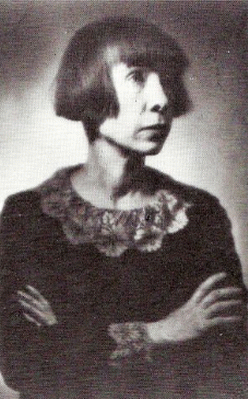 OBNOVADeček Alf pade v ribnik in se utopi, vendar njegovo telo reši duh višje sile v katero se reinkarnira s posebnim razlogom.Namreč s tem ko se je reinkarniral v telo tega dečka hoče delati dobra dela in nekaj popraviti na svetu.Njegova mater hohensteinsa baronica ugotovi da je v v telesu njenega sina neka druga duša. Občutil je brezpogojno ljubezen do njegove matere, Alf jo začneklicati ''srčno svetla''.Hohensteinska baronica( njegova mater) ga razume ter mu dovoli početi njegova dobra dela.Vendar Alf enkrat hoče pomagati starki ki je sama in revna tako da ji priskrbi škratje zlato. Višja bitja v tej knjigi so tudi pravljična bitja ki se občasno pojavijo. Alf(višji duh) nepozna še človeških čustev zato takrat ni vedel še da so ljudje pohlepni. Starko ubijejo in Alf si misli da je vsega on kriv ker ji je hotel pomagat s tem da ji je dal zlato. Veliko se kesa in joče a šezmeraj opravlja dobra dela in govori da imajo vsa bitja dušo in čustva. V knjigi je veliko krajših pripovedi dobrih del ki jih je storil Alf. Tudi če mu vse ni uspelo je začutil ljubezen do svoje matere s tem je izpolnil njegov razlog za inkarnacijo v dečka.OZNAKA GLAVNIH OSEB-Alf (glavna oseba)-Hohensteinska baronica (mater Alfa)- stranske osebe (jih je veliko zato jih nebom omenjal, navedene so samo ob nekem dogodku ne pa čez celo zgodbo).OZNAKA DOGAJALNEGA PROSTORA, ČASANi točno naveden, grad in vaška okolicaDogajalni čas: Zima, Pomlad (Alf opiše kako čuti ko prihaja pomlad).DOLOČITEV TEME IN GLAVNIH MOTIVOVTema besedila je epska pripoved (pravljična bitja, višje sile...)Problemi v besedilu:-Spoznanje čustev-Odnos višjih sil do človeka-Ljubezen (na splošno)MNENJE  O KNJIGI IN NOVA SPOZNANJAŠe kar zanimiva knjiga, všeč mi je bilo ker se zmeraj z glavno osebo nekaj dogaja vedno je v nekaj vpletena.Ob branju knjige se zamislimo in se vživimo v like, predvsem v glavnega. V knjigi je veliko modrosti, če je bralcu všeč epika se jo splača prebrati.Iz knjige se naučimo nove stvari (reinkarnacija, karma,...), kakšen naj bi bil odnos med dvema svetovoma(višjo in nižjo silo)ZANIMIVOSTI KNJIGEVeliko čustev, je zanimiva.Nekaj razvedljivih dogodkov, so pa tudi žalostni.Motivov ni veliko, predvsem čustva in odnosi.Knjiga je težko razumljiva.SEZNAM LITERATURE-Alma M. Karlin, Angel na zemlji-http://sl.wikipedia.org/wiki/Alma_Maksimiljana_Karlin-http://www.rtvslo.si/knjiznicazamlade/arhiv.php?op=read&id=139ODLOMEK IZ KNJIGE Premagal je solze, a njegove poteze so odsevale trpljenje.Ali ni na skrivaj vedno iztrgal zase to, kar je bilo namenjeno neki drugi duši?>>Sinko,<< je zašepetala in se sklonila globoko nadenj,>>mar dvomiš o moji ljubezni?<<Dolgo jo je gledal z njej neudomljivimi očmi, potem jo je obotavljajoče vprašal:>>Ali ne ljubiš konec koncev samo njega, ki je padel v ribnik? Tako pogosto rečeš kako drugačen sem ...<<S poljubom mu je zaprla usta.>>Tebe imam rada, Alf!<<Kljub temu je deček mračno zrl na pot.>>Tudi če ...<< je začel in se ustavil. Kaj naj ji reče, kaj ji sme rečo?>>Nadaljuj, sinko,<< ga je prosila brez nepotrpežljivosti.Otroška srca so kot popki, ki se jih sme dotakniti samonežen dih, će naj se odprejo.>>Tudi če bi bil samo gost... v tuji hiši?<<Razumela je temni namig in vztrepetala. Potem je njenpogled objel nežno postavo ob svoji strani in zavrgla je vsak dvom in pogumno odgovorila:>>Materino srce je kot katedrala, sinko, popolnoma in celega te sprejme, pa im vendar še za mnoge prostor.<<Tedaj se ji je nasmehnil in zdelo se ji je, kot bi ga v jutranji rdečini sonca ovijali plameni.